Zápis do sešitu. Můžete vytisknout a nalepit nebo vložit do sešituObsah rovnoběžníku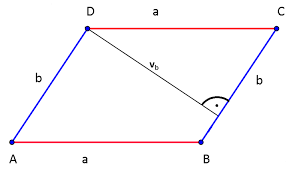 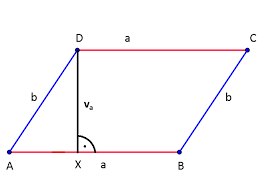 Obvod rovnoběžníku				Obsah rovnoběžníkuo = 2.(a + b)						S = a . va	S = b . vbPři výpočtech obsahu rovnoběžníku vynásobíte stranu a k ní příslušnou výšku. Nemůžete stranu a vynásobit výškou vb
Řešené příklady1.příklad: Vypočítej obvod a obsah rovnoběžníku se stranami a = 7 cm, b = 5 cm, va = 4 cm.Obvod: o = 2.(a + b)			Obsah: S = a . va	  o = 2.(7 + 5)				  S = 7.4	  o = 24 cm				  S = 28 cm22.příklad: Obsah rovnoběžníku je 42 cm2 a výška vb = 6 cm. Vypočítej stranu b tohoto rovnoběžníku.Vyjdeme ze vzorce pro obsah rovnoběžníku: S = b . vb a dosadíme hodnoty, které známe.S = b . vb42 = b . 6b = 42 : 6 = 7 cmObsah trojúhelníku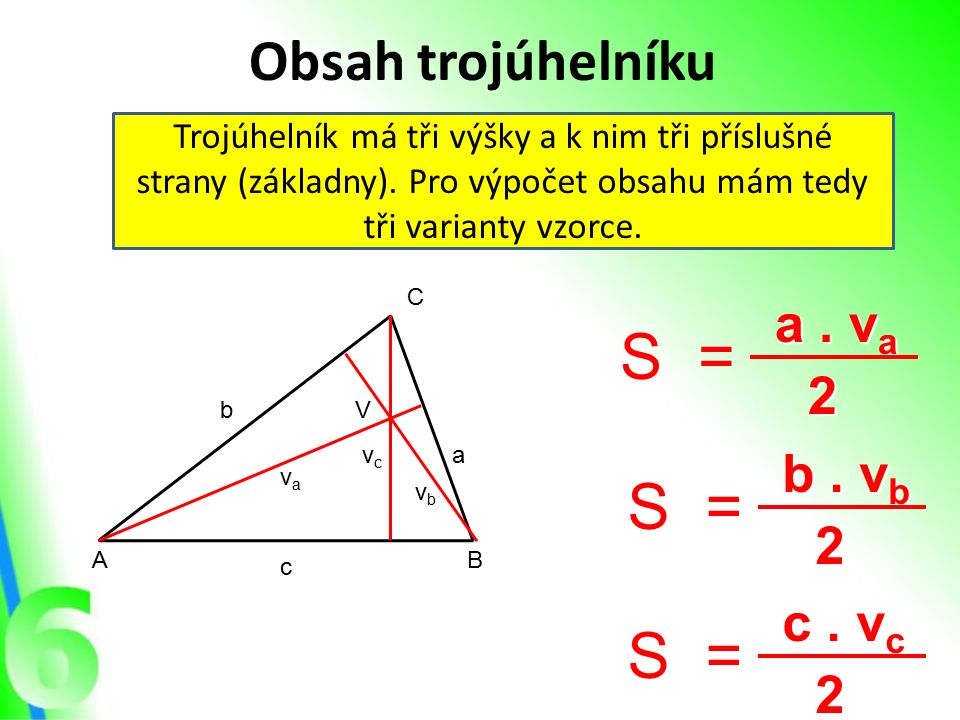 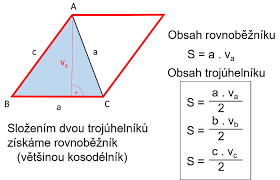 Řešené příkladyVypočítej obsah trojúhelníku ABC, ve kterém: a = 8 cm, va = 5 cm.S = 		S = 		S = 			S = 20 cm2Vypočítej obsah trojúhelníku ABC, ve kterém: b = 0,7 dm, vb = 3 cm.b = 0,7 dm = 7 cmS = 		S = 		S = 			S = 10,5 cm2Při výpočtech vždy musíte dát do vzorce stranu a k ní příslušnou výšku. Pokud si nejste jistí, načrtněte si obrázek a vše si označte. Oba rozměry musí být ve stejných jednotkách.